ใบกิจกรรมที่ 10 เรื่อง พิสูจน์ทฤษฎีบทสี่เหลี่ยมด้านขนาน (1)หน่วยการเรียนรู้ที่ 4 แผนการจัดการเรียนรู้ที่ 10 เรื่อง ทฤษฎีบทเกี่ยวกับรูปสี่เหลี่ยมด้านขนาน (1) รายวิชา คณิตศาสตร์ 4 รหัสวิชา ค22102 ภาคเรียนที่ 2 ชั้นมัธยมศึกษาปีที่ 2จุดประสงค์  ใช้สมบัติเกี่ยวกับรูปสามเหลี่ยมและรูปสี่เหลี่ยมด้านขนานในการให้เหตุผลได้คำสั่ง 	ให้นักเรียนแต่ละกลุ่มอภิปราย เพื่อพิสูจน์ทฤษฎีบทของรูปสี่เหลี่ยมด้านขนานต่อไปนี้ 
 	แล้วส่งตัวแทนกลุ่มออกมานำเสนอผลงานของกลุ่ม 	 	ทฤษฎีบท 4	ถ้ารูปสี่เหลี่ยมรูปหนึ่งมีมุมตรงข้ามที่มีขนาดเท่ากันสองคู่ 
 			 		แล้วรูปสี่เหลี่ยมรูปนั้นเป็นรูปสี่เหลี่ยมด้านขนาน 
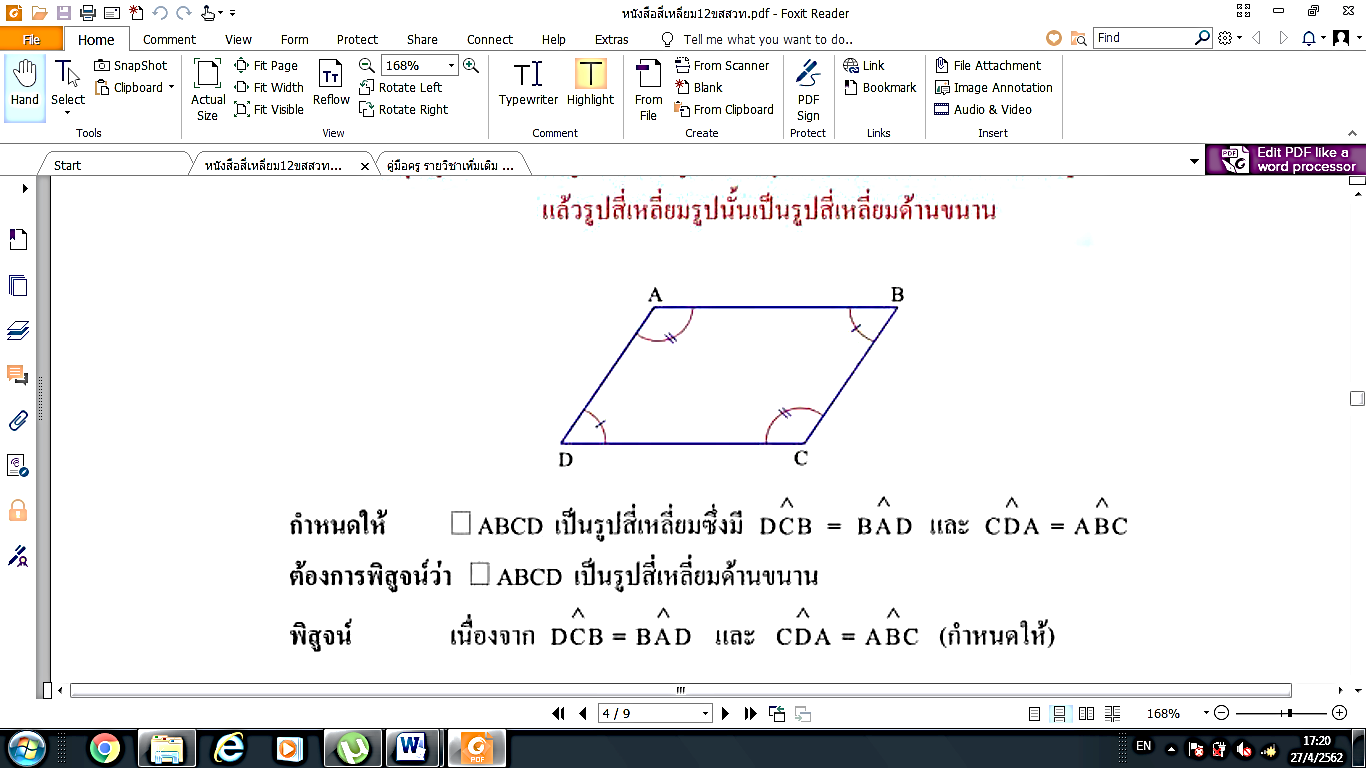 กําหนดให้  	  										
ต้องการพิสูจน์ว่า 										 
พิสูจน์  		เนื่องจาก  และ  						  															 						
 		ดังนั้น 								  					          								 
 			       							 
 		จะได้		 	      							
 													
 													  													
 													 		เนื่องจาก  							 		จะได้  		  								
 													
 													
 													
 							 						 
 		ดังนั้น  ABCD เป็นรูปสี่เหลี่ยมด้านขนาน   						
 													
 													ใบงานที่ 10 เรื่อง พิสูจน์ทฤษฎีบทสี่เหลี่ยมด้านขนาน (1)หน่วยการเรียนรู้ที่ 4 แผนการจัดการเรียนรู้ที่ 10 เรื่อง ทฤษฎีบทเกี่ยวกับรูปสี่เหลี่ยมด้านขนาน (1)รายวิชา คณิตศาสตร์ 4 รหัสวิชา ค22102 ภาคเรียนที่ 2 ชั้นมัธยมศึกษาปีที่ 2จุดประสงค์  ใช้สมบัติเกี่ยวกับรูปสามเหลี่ยมและรูปสี่เหลี่ยมด้านขนานในการให้เหตุผลได้คำสั่ง 	ให้นักเรียนแต่ละคนพิสูจน์ทฤษฎีบทรูปสี่เหลี่ยมด้านขนานต่อไปนี้
 			ทฤษฎีบท 5	เส้นทแยงมุมทั้งสองของรูปสี่เหลี่ยมด้านขนานแบ่งครึ่ง  				ซึ่งกันและกันที่จุดตัดของเส้นทแยงมุม 
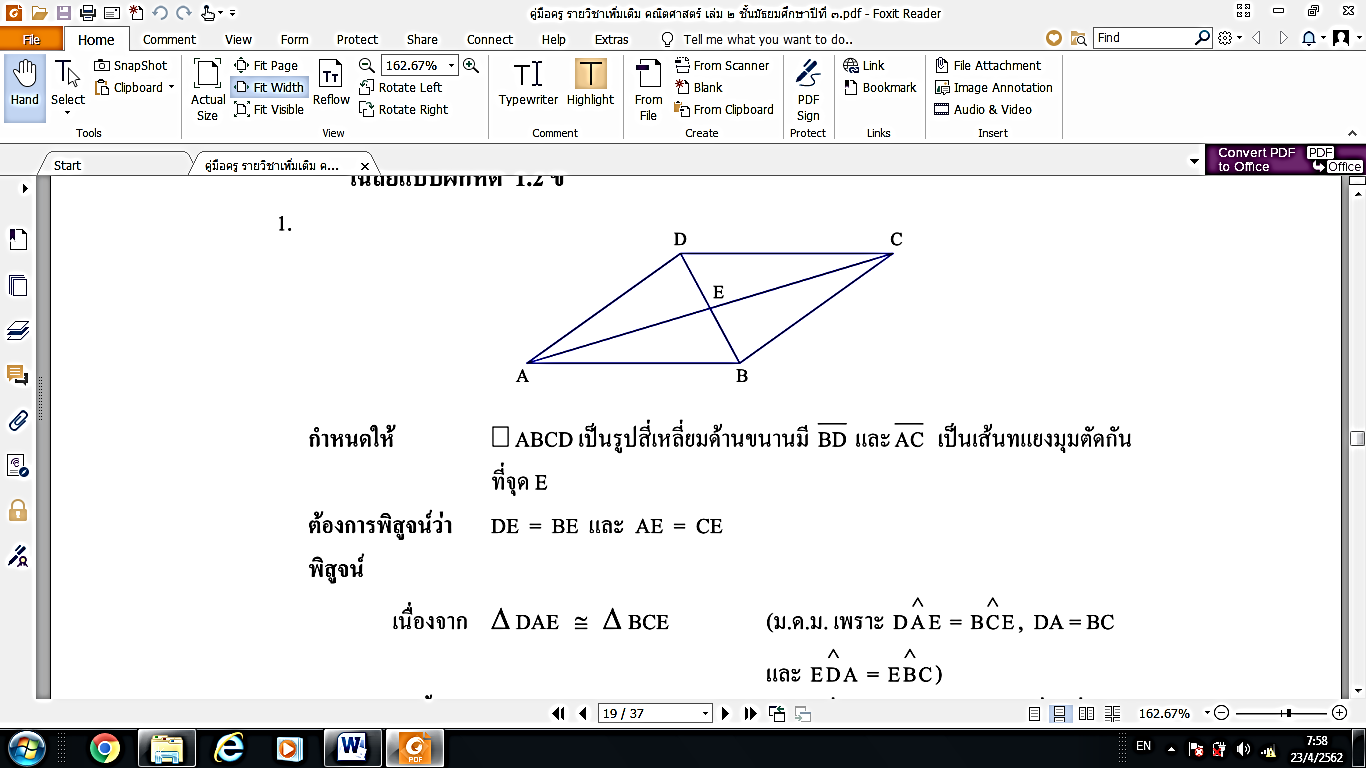 กําหนดให้  											  												
ต้องการพิสูจน์ 											 พิสูจน์ ใบงานที่ 11 เรื่อง พิสูจน์ทฤษฎีบทสี่เหลี่ยมด้านขนาน (2)หน่วยการเรียนรู้ที่ 4 แผนการจัดการเรียนรู้ที่ 11 เรื่อง ทฤษฎีบทเกี่ยวกับรูปสี่เหลี่ยมด้านขนาน (2)   รายวิชา คณิตศาสตร์ 4 รหัสวิชา ค22102 ภาคเรียนที่ 2 ชั้นมัธยมศึกษาปีที่ 2จุดประสงค์  ใช้สมบัติเกี่ยวกับรูปสามเหลี่ยมและรูปสี่เหลี่ยมด้านขนานในการให้เหตุผลได้คำสั่ง 	ให้นักเรียนแต่ละคนพิสูจน์ทฤษฎีบทรูปสี่เหลี่ยมด้านขนานต่อไปนี้กําหนดให้  ABCD เป็นรูปสี่เหลี่ยมด้านขนาน จุด E และจุด F เป็นจุดกึ่งกลางของด้าน AD 
และด้าน BC ตามลําดับ ลาก  และ จงพิสูจน์ว่า  DFBE เป็นรูปสี่เหลี่ยมด้านขนาน 

 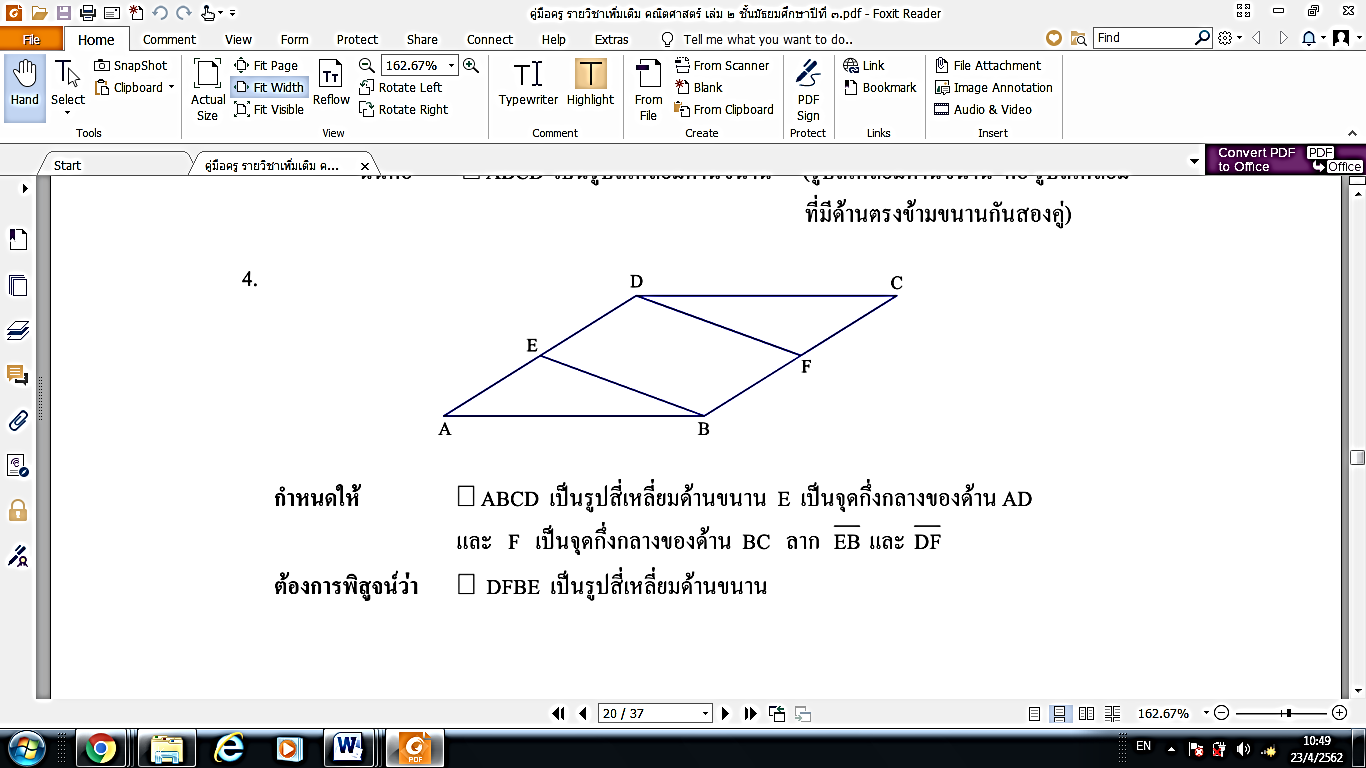 
กำหนดให้ 											
												 ต้องการพิสูจน์ว่า 										พิสูจน์ เนื่องจากดังนั้นDE = BE และ AE=CEเนื่องจากและED = BF ดังนั้น     DFBE เป็นรูปสี่เหลี่ยมด้านขนานดังนั้น     DFBE เป็นรูปสี่เหลี่ยมด้านขนาน